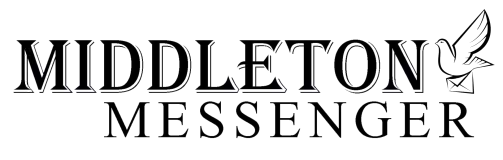 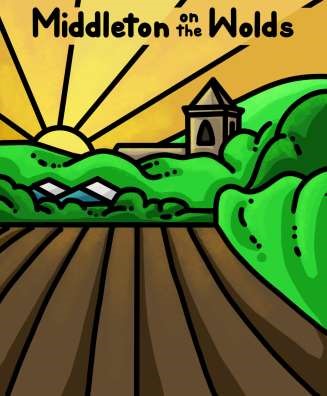 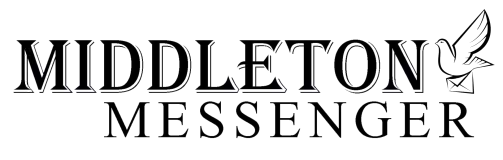 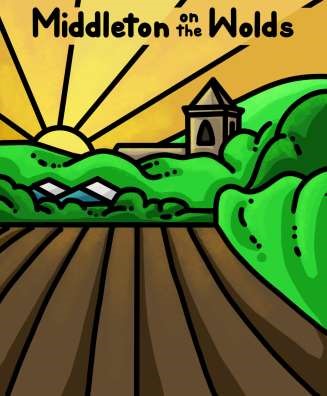 NEXT COPY DATE 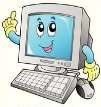 14th NOVEMBER Please send in your contributions by the end of each copy date. If I don’t acknowledge them please get in touch to make sure they have arrived. Thank you Lyn   4 The Paddocks   219500  middletonflyer@yahoo.com  ADVERTISING COSTS for the Messenger  	Rates 	Month 	Year  	Whole Page 	£25 	£150  	1/2 Page 	£15 	£100  	1/3 Page 	£10 	 £60 Private  1/4 page private advertisement - £5 Full colour  -  Print run 500 copies   Contact: Tina 01377 217242, middletonflyer@yahoo.com See page 7 for details of the front page illustration. Editorial Well, that’s the end of summer, isn’t it? The clocks have gone back, and it’ll soon be dark before we get out of bed. But, hey, it’ll soon be Christmas! 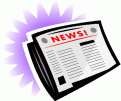 Hopefully, you all enjoyed Halloween without eating too many sweets. Now it’s time to move on to the main event! I know the adverts have already started on the telly and that you’ve been able to buy tins of Quality Street for what seems like months, but it will soon be Bonfire Night, after which we can legitimately start thinking about Christmas. Whatever did happen to Bonfire Night, anyway? I’m all for any excuse for a party, but how has Halloween taken over so comprehensively; and how did it happen so quickly? One minute it was ‘Penny for the Guy’, the next the shops were full of witches and pumpkins. Talk about being influenced by American culture – or have we just fallen for an ad man’s money-making scheme?  And, finally, what about Pippa Simpson’s new village logo on the front cover? I love it! It’s got the church, the trees, the hills, the fields; the farms and, as we all know, the sun always shines on Middleton! It would be good to see it used anywhere a village event is going on; or how about putting a shield up near the telephone box?  Just a thought! Cheers Mike If you have any ideas, comments or complaints (especially complaints) you want to share then send an email to middletonflyer@yahoo.com. 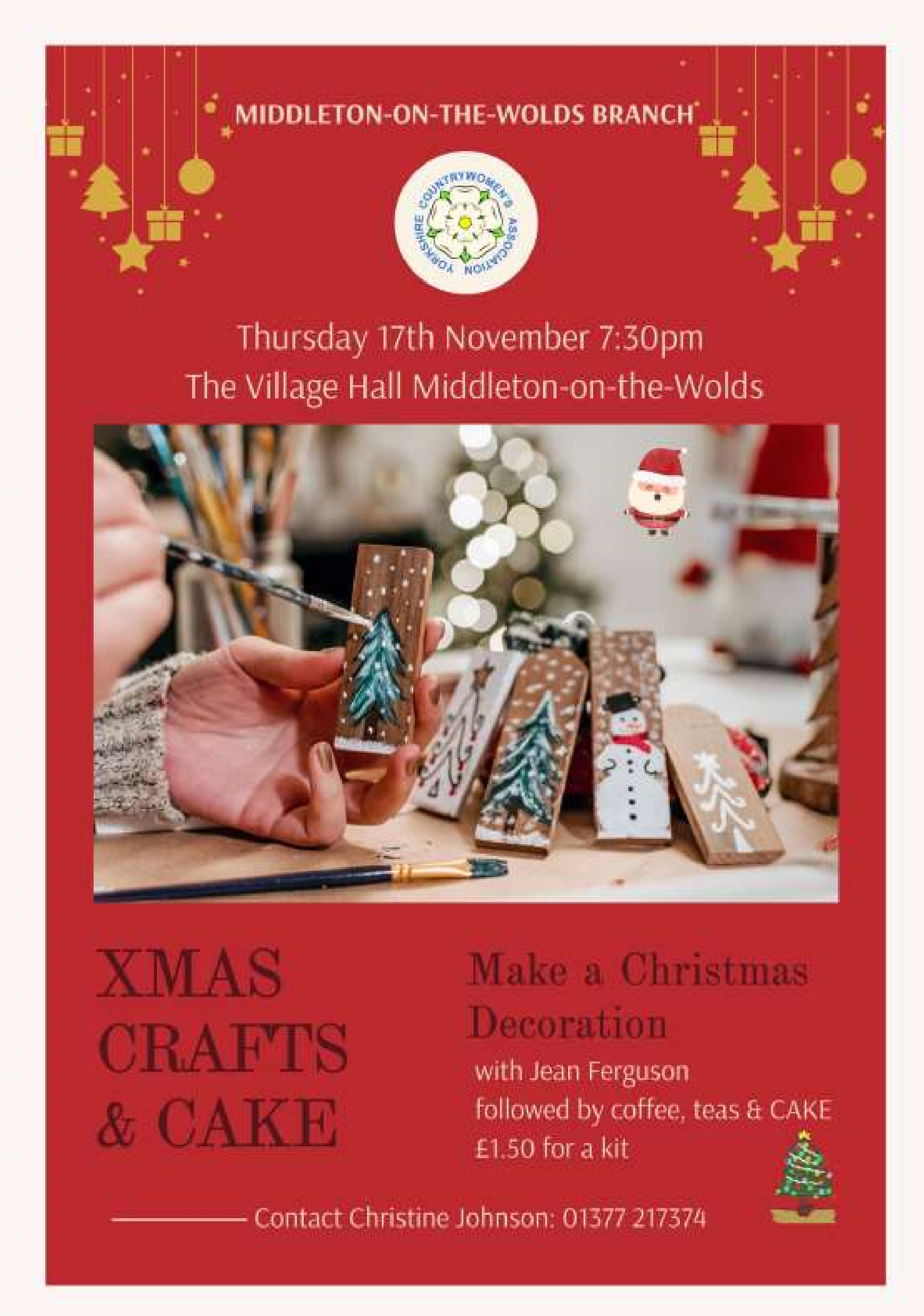 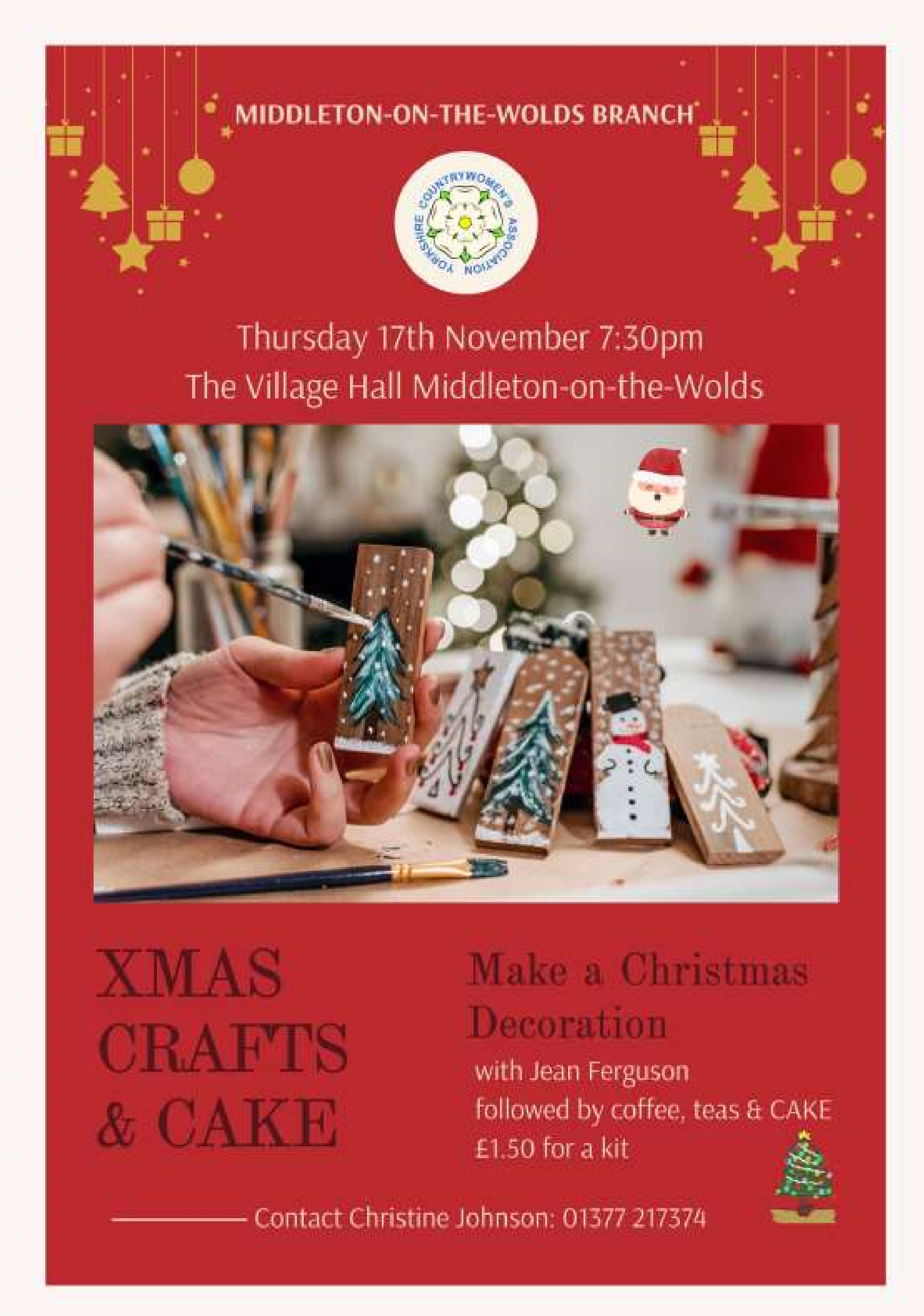 QUIZ PAGE What is the smallest US state by area? 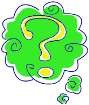 Which country is thought to have the most nuclear warheads? A Gibson is a type of what instrument? What is a group of rats called? Where in the human body is the ulna bone? Which band had hits with Parklife, Girls & Boys and Song 2? The main ingredient for a souffle is what? With what did Samson kill 1000 philistines with, a sword, stones, or the jawbone of an ass? What was the name of Sherlock Holmes arch nemesis? What was the colour Elvis’s shoes? Quiz set by Rowland Wooldridge 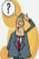 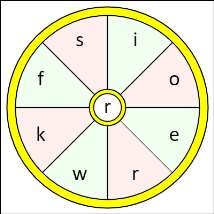 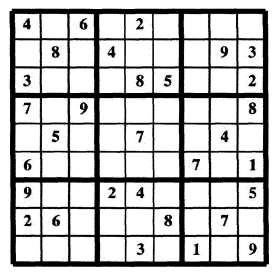 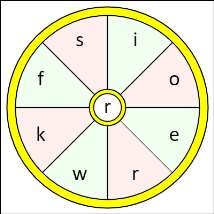 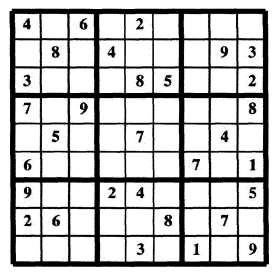 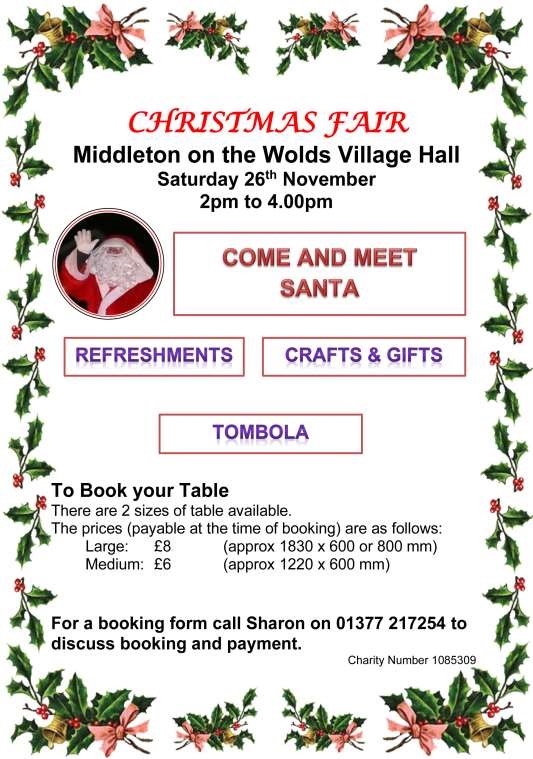 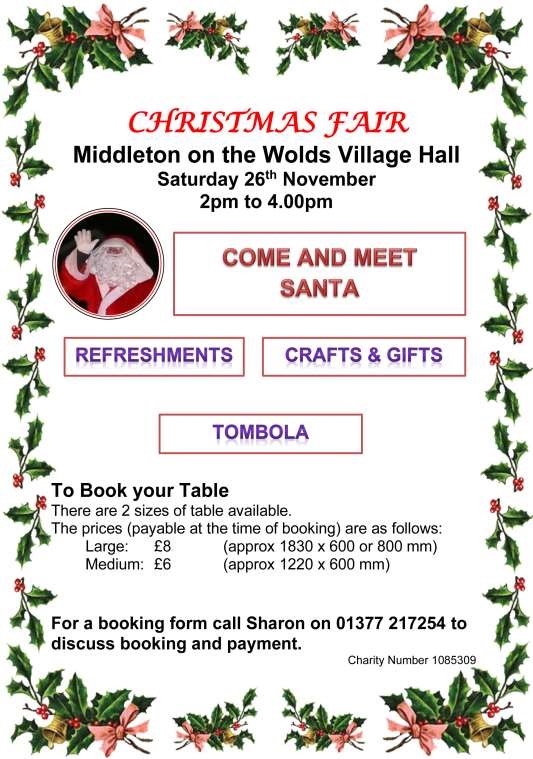 parish council news Thanks go to our wonderful village artist Pippa Simpson who has designed our village logo which will go on the shield hanging on the Jubilee Beacon. The logo may be used by anyone or organisation in the village that wishes to do so, just get in touch so that I can send you the jpeg file. 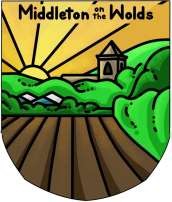 The Parish Council would like express their gratitude to Pippa for putting her talents and time into creating the logo. Tina Walker   Tinaalena@hotmail.co.uk Parish Councillor VILLAGE HALL & RECREATION CLUB CAKE DONATIONS  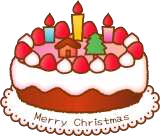 I am doing a cake stall for the Recreation Club, at the Village Hall fair 26th November. I Would appreciate donations of cakes, if anyone can donate to drop off at my home before 11 am that day or we can collect. Sharon 32 Orchard Drive 07976926855 or E mail sharonmalc@hotmail.com  St Andrew’S church Services for November The wolds METHODIST CHURCH Services for November a note from your vicar It’s time to fly 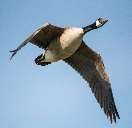 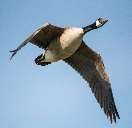 Over the past couple of weeks I have seen, and heard, many geese flying over Bainton and had always thought that this Autumn event was the beginning of their long journey to warmer shores – that was until I received an update email from the RSPB in which it informed me that many geese migrate here each year for our warmer climate. They arrive from Iceland, Greenland and Canada to feed and over winter in our estuaries, marshes and reservoirs. So, all these years when I have been waving goodbye and hoping they will have a safe journey over the 1000’s of miles ahead of them I should really have been saying ‘hello, glad you made it!’  Useful facts from the RSPB told me if geese are together on the ground they are a ‘gaggle’, in flight they are a ‘skein’ and many (though not all) fly in a ‘V’ formation because this conserves energy as the bird in front causes a slip stream with its wing beats which enables its companions to fly 70% further with the same amount of energy than flying alone would demand. And the loud honking they make is a way of encouraging the ones at the front to keep flying and also to help them keep a safe distance in their formation – real team work. American writer Rachel Field penned this touching poem: Something told the wild geese it was time to go. Though the fields lay golden something whispered, — “Snow.” Leaves were green and stirring, berries, luster-glossed, but beneath warm feathers something cautioned, — “Frost.” All the sagging orchards steamed with amber spice, but each wild breast stiffened at remembered ice. Something told the wild geese it was time to fly,— Summer sun was on their wings, Winter in their cry. In the Christian Celtic tradition the Holy Spirit was represented by a wild goose – not the timid, gentle dove we may be more familiar with today. 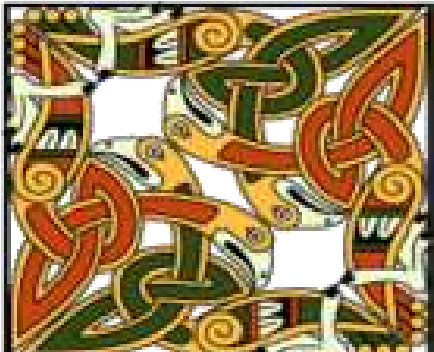 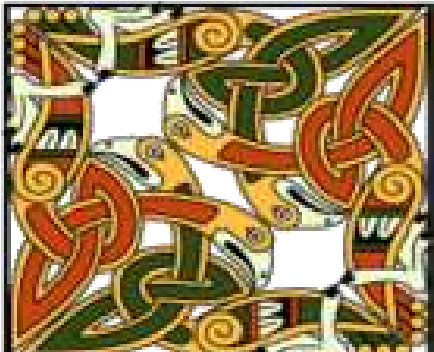      ‘Geese’ by Avis Palmer  This late-autumn afternoon they flew in kite-like formation, a trailing, living line across the blue-cold sky. Honking loud encouragement, they are an aerial team where each one has a purpose and a place and each keeps faith with one intent. Grounded, we feel the excitement of this annual sound and sight, rush outside to see their flight, wonder at an ancient rhythm, sense Love’s wild freedom, which is our calling too.  May we all find the time and space this month to feel excitement as we sense the ancient rhythm of our changing seasons. Jane  HARVEST CHURCH LUNCH 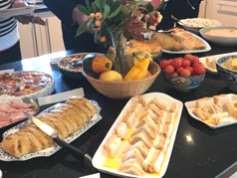 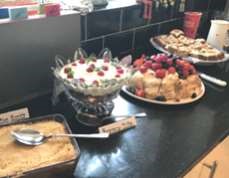 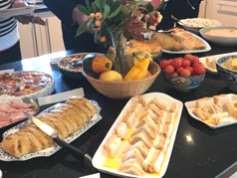 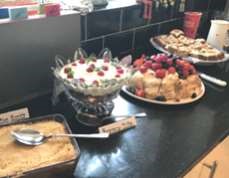 A selection of the wonderful food provided at the Harvest Church Lunch. Middleton on the wolds ce ve school 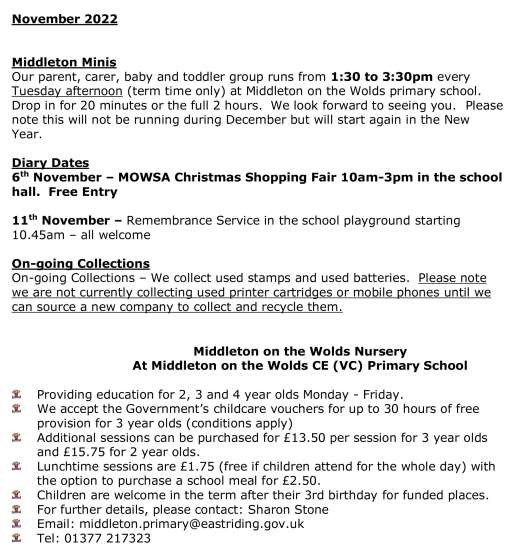 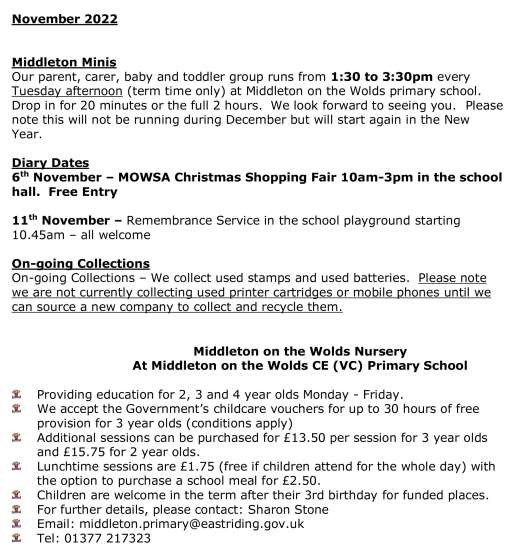 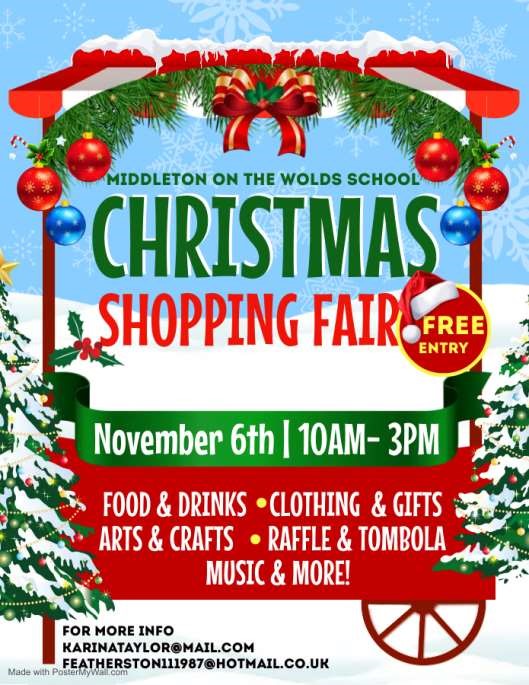 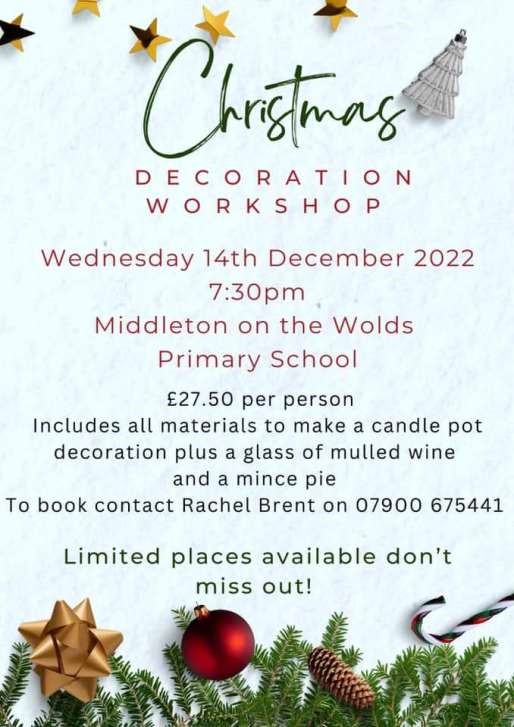 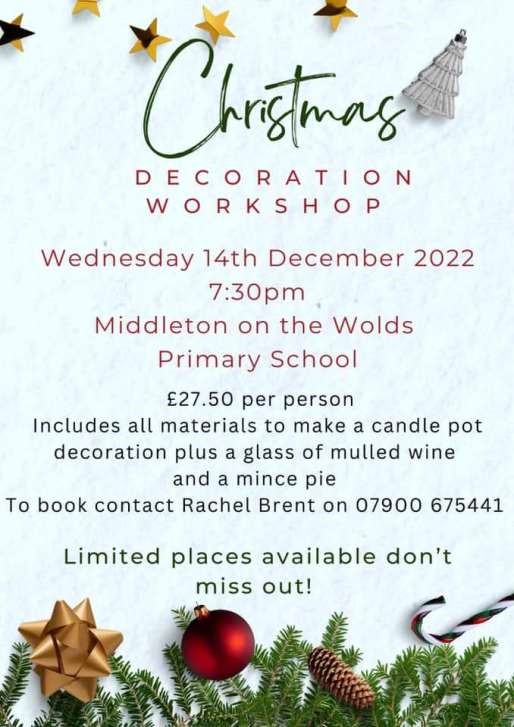 Local Birds & wildlife 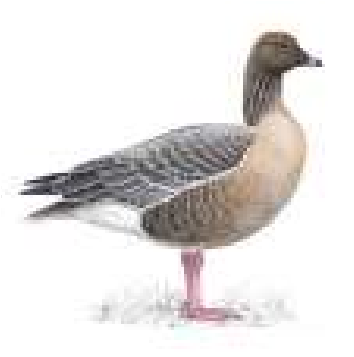 “Season of mists and mellow fruitfulness…” well, I can’t remember how the rest of the poem unfolds (it being a while since I was at school) but there has been a bit of early morning mistiness and by all accounts lots fruitfulness is going on all over the village (apart from in my garden where the harvest from an apple tree, two pear trees and a cherry tree amounts to Pink Footed Goose 	one eating apple.) At the time of writing the fieldfares and redwings haven’t yet turned up to feast on the plentiful berries, but we have been treated to spectacular numbers of geese flying over the village! The Merlin app on my phone (a very useful free app to check bird calls) identified them as pink-footed geese, but there are probably greylag geese around as well. In the morning they have been heading north to feed, and then back south in the evening. I have heard them going over when it has been too dark to see them – how do they find their way? Apparently their night vision is 12 times better than ours, and as they can navigate by remembering landmarks they could well use the patches of lights from towns and villages to guide them, and if they are heading back to the banks of The  Humber the water could be reflecting light from the moon and stars. Although we haven’t seen any winter migrants yet, Janny and Barry have seen reports from elsewhere in the country (and also have plenty going on in their garden): “Over the last three weeks there have been several sightings of redwings, bramblings and snow buntings as well as several rare warblers – they have started coming very early this year so let’s hope they come over here to Middleton. This week we have seen thousands of geese flying over the village. What a wonderful sight mornings and evenings. We have recently started seeing the marsh tits coming back to our feeders so let’s hope things have settled down after all the felling on the railway line. There are also lots of tree, hedge and house sparrows along with lots of finches coming to the feeders which we have up all year. Tawny owls have been calling on and off all day long on the railway line which seems unusual; normally it is afternoons and evenings. They are claiming their territory now their 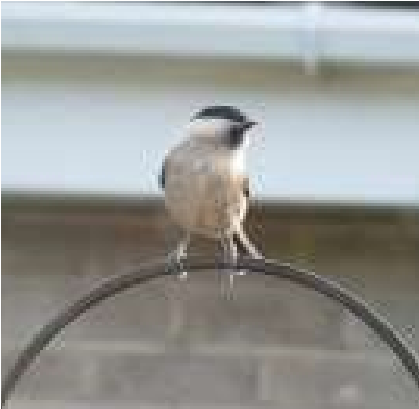 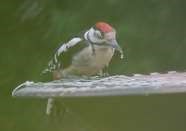 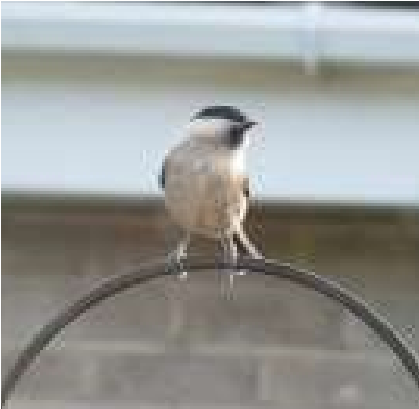 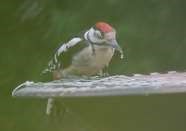 Fiona also got in touch with a lovely account of Stoat Action: I thought you might be interested to hear that I saw two stoats (a pair?) at my field last week – I was just sorting out haynets for my horses and heard a chattering noise and they came tumbling across the paddock in front of me! Really lovely to see, and an animal I’ve not seen up there before. One of them did a big loop and headed back out into the field below mine, but the second one stopped, turned and watched me for several moments before disappearing into the undergrowth. And shortly after it went in, a rabbit came shooting out, so I suspect it was looking for dinner!” Finally Tophill Low nature reserve is now partly open; it is still closed north of the visitor centre, but from there you can look out over the D reservoir (and there are very comfy sofas and a wood-burning stove!).  Then the paths are open through the wooded area down to the O reservoir, and to several hides after that. I went as soon as it was open and got rudely shouted at by a Cetti’s warbler (a very small bird with an extremely loud voice) and stood next to a dead tree with a greater spotted woodpecker drumming right at the top, a sound which reverberated all the way down the trunk. And today Sheelah and I went and saw a black-necked grebe and some whooper swans, so it’s well worth a visit! Please send me news of all your nature and wildlife sightings, or any comments about anything you would like to see on this page, or anything you would like me to do differently! Barbara Contact me on lavenderbarbara97@gmail.com or text 0777 192 7868 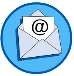 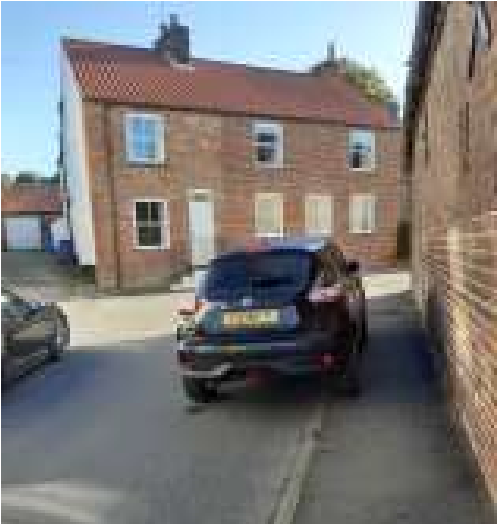 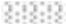 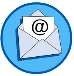 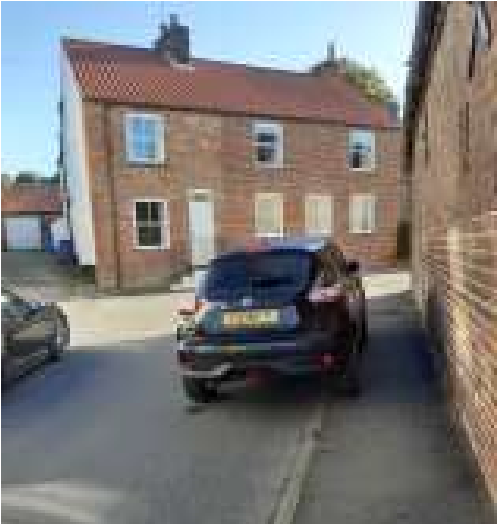 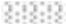 Thanks, Jim, a fair observation. What do the rest of you think? What do you think should be done about it? After all, it is your village. Mike LOCAL HISTORY CIVIL  WAR “Cavaliers (wrong but wromantic)” “Roundheads (Right and Repulsive)”-  Description from “1066 and all that” The famous 1930 comic  romp through English history.  In 1605 a Catholic  plot masterminded by Robert Catesby to blow up the House of Lords  and derail the new Stuart dynasty was stopped at the last minute.  Among the principal actors in this drama, which was provoked by parliament’s refusal to back James’s proposal to give greater freedom of worship to catholics, were local men; prominent was Guy Fawkes, a catholic convert, born in  York near the present inn which bears his name and educated at St. Peter’s school.   He was aided by Jack and Kit Wright, born in Welwick in Holderness and raised at Plowlands Farm. The enterprise 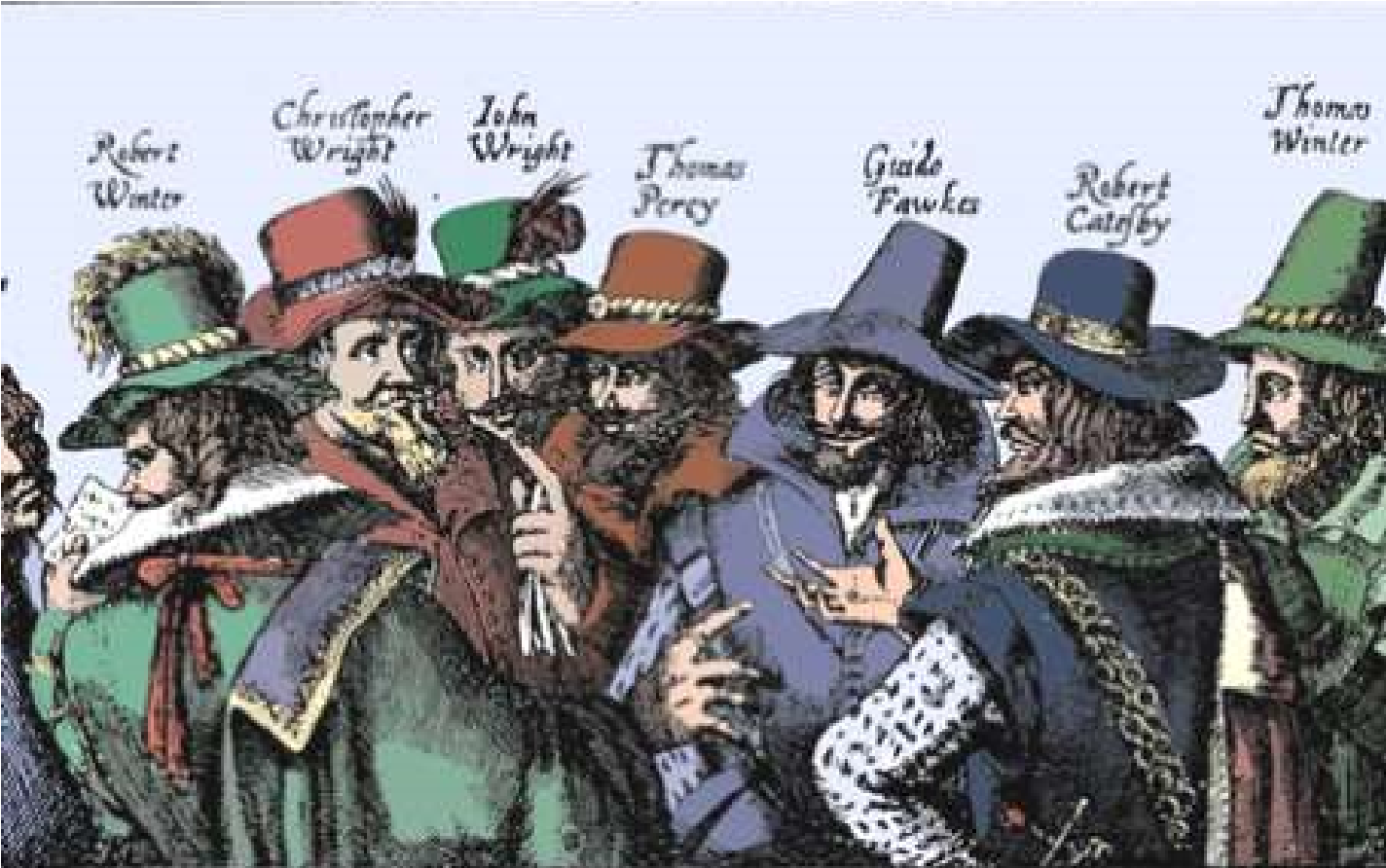 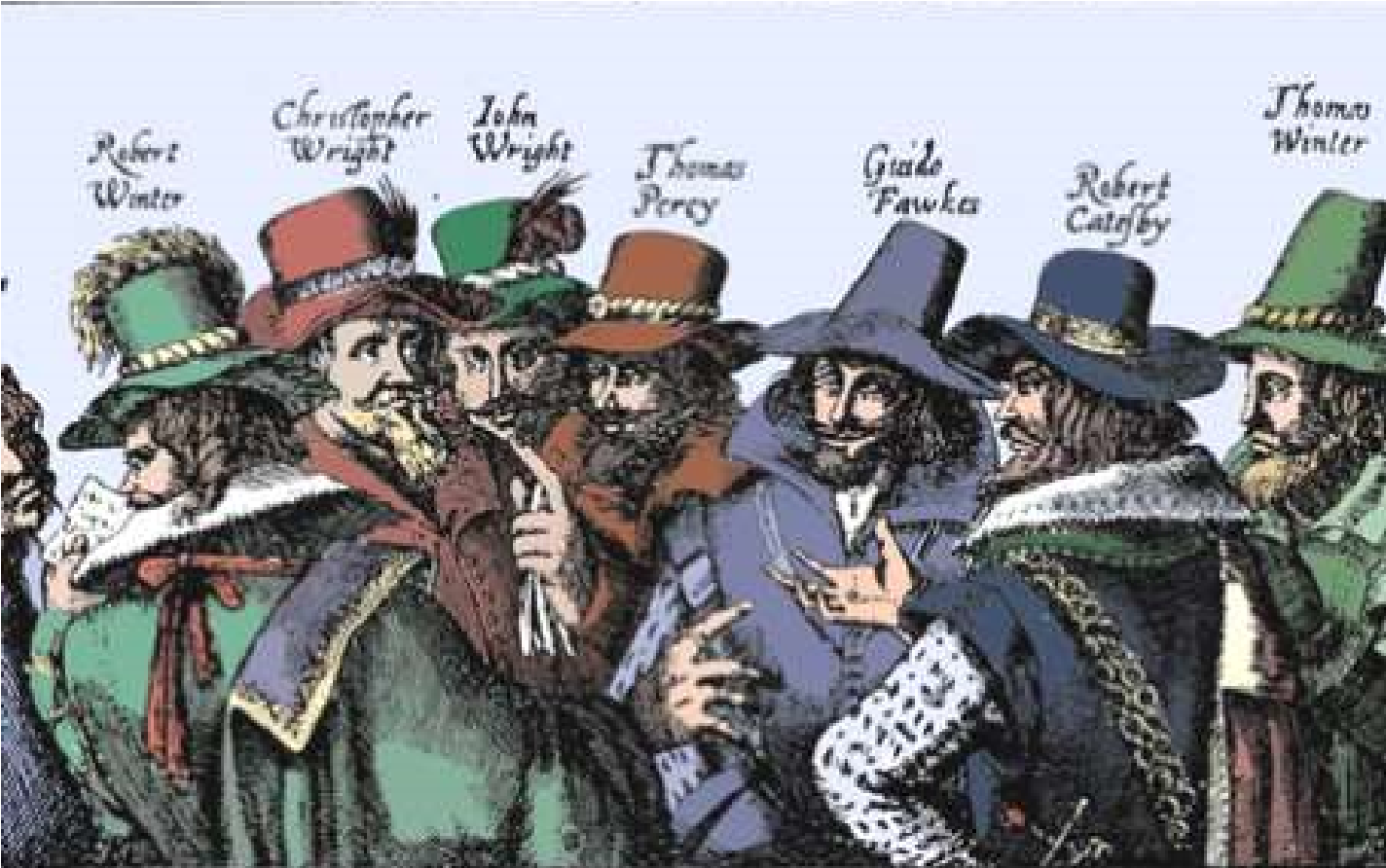 failed because of a breach in the plotters’ security;  it is said that the inn and school have never celebrated Bonfire Night. James the first had survived but was unsuccessful in his attemps to unify the three kingdoms under one system of civil and religious government and  his successor Charles was even less likely to achieve these aims; a failure which proved a prime factor in the causes of the Civil War. On Saturday the 23rd of April 1642 Charles the first, who was staying at Beverley, was refused admission to Hull by the governor Sir John Hotham of Scorborough,  (who later changed sides); an act of defiance backed by force, taken along with an incident at Nottingham, as the start of the civil war. 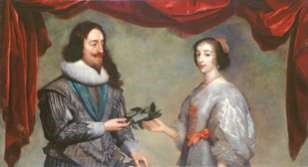 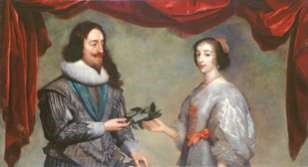 Charles had been a small, sickly child but had overcome his early deficiencies to become  a cultured and  brave man who was at the same time vain, stubborn and insensitive;  he also aspired to be an absolute ruler. He married Henrietta Maria, the catholic sister of Louis the thirteenth, king of France and welcomed catholics at his court, while he remained faithful to the more anglo-catholic part of the Anglican Church. His marriage was happy; his family life good; and he, unlike his father, presided over a well mannered court.   His ambitions were, however, hindered by the lack of a standing army and an effective means of raising money without Parliamentary approval.  One method tried was a forced loan to the king and in 1627 three Middleton men Robert Luttman,  John Dayles,  and Ralfe Witty were among those obliged to pay. In 1635 Charles extended the scope of the tax known as Ship Money to inland places when it had previously only been levied in coastal towns. On the 30th March 1640 the rate for Middleton for the building of two much needed ships of 480 tons apiece was £12.  Nationally this tax provided one of the defining moments in the struggle when the famous John Hampden was tried for refusing to pay. Whilst it is sometimes possible to know the allegiance of landowners in the county we are not able to be certain about the true sympathies of the common people and as John Buchan said “most Englishmen refrained from any decision and since the issue did not move them,  abode in a puzzled neutrality.” However all able bodied men aged 16 to 60 were liable for military service, armed with their own weapons and armour according to their income. A muster roll exists for Middleton in 1636 with the following names: William Paulin                             John Lynal                        Brian Lukeupp Nicholas Pickering                       John Dayley                      John Starke Robert Gray                                 William Elwald                 Philip Witty Thomas Jaram                              Roger Manby                   William Wilkinson The war, with its combination of religion,  power politics and fluctuating loyalties, could be a tedious affair; although in later centuries it did give scope to the desire of certain sturdy men with a love of action and loud noises to dress up and re-enact the more exciting battle scenes. As the struggle progressed a leader, Oliver Cromwell, landowner and MP emerged on the parliamentary side; he was to become one of the most contentious figures in British history.   A brilliant military tactician, one of whose first achievements when in command of the cavalry on Fairfax’s left wing was the defeat in 1644 of the royalist army at Marston Moor seven miles west of York. He was also instrumental in the creation of The New Model Army, that most feared and efficient force. Cromwell, a complex character, was unique in being a commoner who went on to oust a king and become head of state but who, for all his flirtations with what passed as the left in political thinking of those times, remained a landowner with a landowner’s outlook. He also carried the guilt for the execution of the king.  In the next article we will look at the further effects on the people of Middleton and locality Geoff Wisher Village produce show 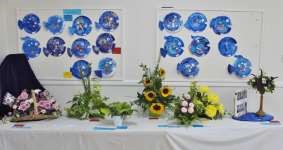 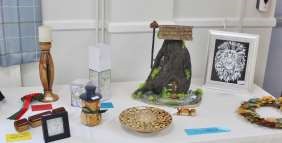 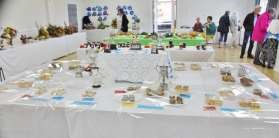 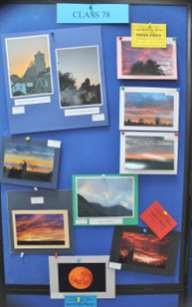 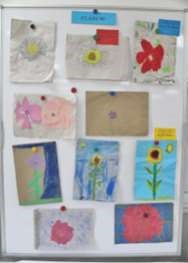 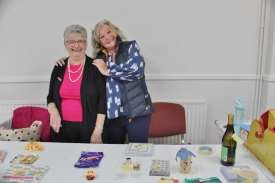 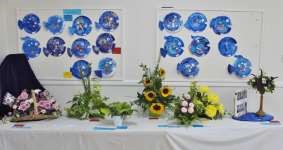 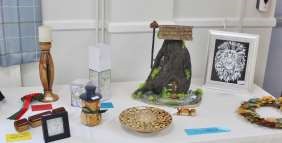 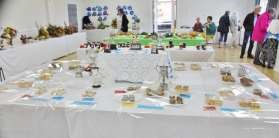 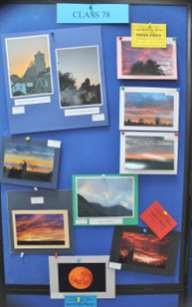 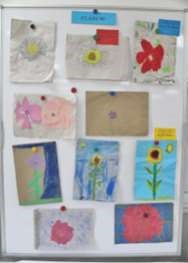 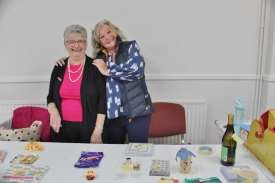 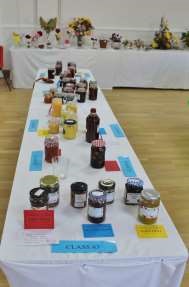 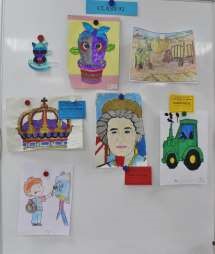 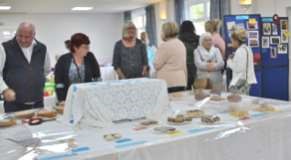 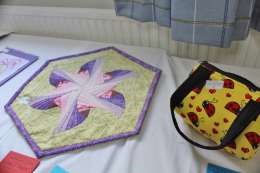 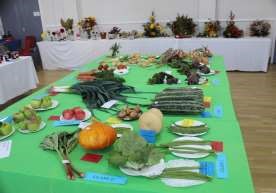 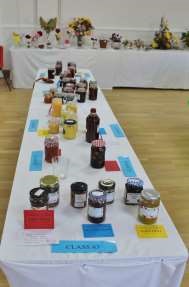 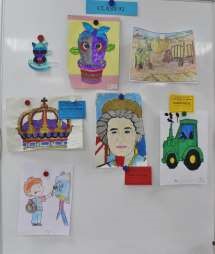 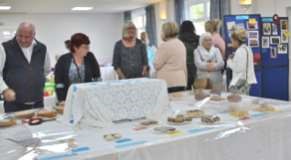 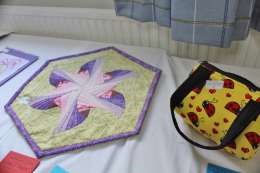 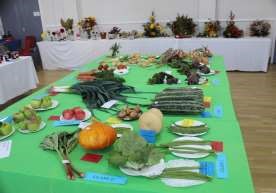 Yorkshire veterans model group 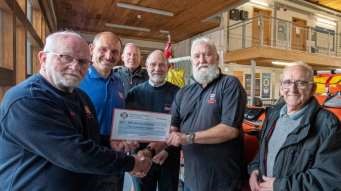 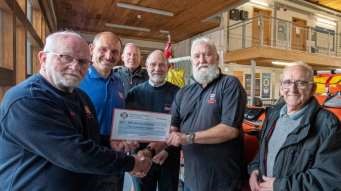 The Yorkshire Veterans Model Group was set up to help veterans of all our armed forces and blue-light emergency services with an interest in model making.  We're a club for Veterans, run by Veterans and our group meetings and workshops aim to develop or reawaken an interest in making models from plastic and other materials. Modelling groups provide Veterans with a place to meet and share their interests in a social and friendly atmosphere, gaining a sense of belonging and shared values in a world where social isolation is all too common. Making models has proven therapeutic values and is now frequently used in several Ministry of Defence rehabilitation programs for those recovering from life-changing injuries. Our YVMG is totally selffunding and relies on donations and gifts of model kits to allow a return to the modelling bench for many. However, it is not all one way! We recognise there are many more worthy organisations deserving of support in our coastal community including the RNLI which provides an essential, voluntary service to safeguard the welfare of those who enjoy our coast and seas. Every year, more people rely on RNLI lifesavers to rescue those who may find themselves in a life-or-death ordeal. The Yorkshire Veterans Model Group has adopted the Bridlington Lifeboats (RNLI) as our chosen charity and we are pleased to confirm our first donation of £200 was presented on Wednesday 28th September at the Bridlington Lifeboat Station, Spa Promenade. Thank you to everyone who donated and took part in our recent fundraising auction to make this and future support possible. Ian Dewar Founder: Yorkshire Veterans Model Group 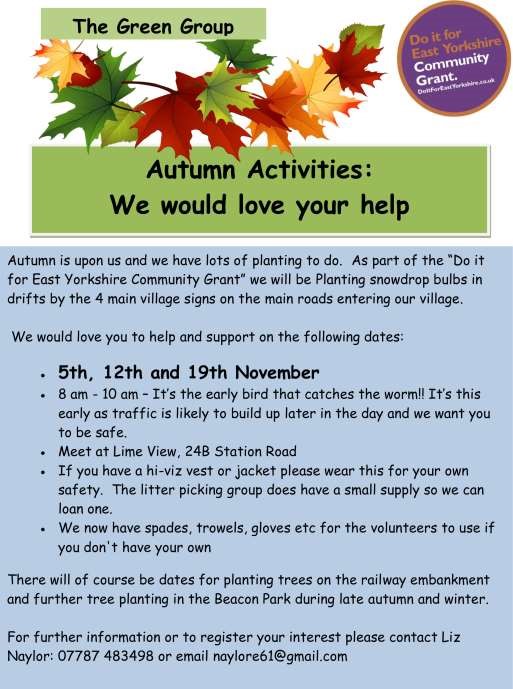 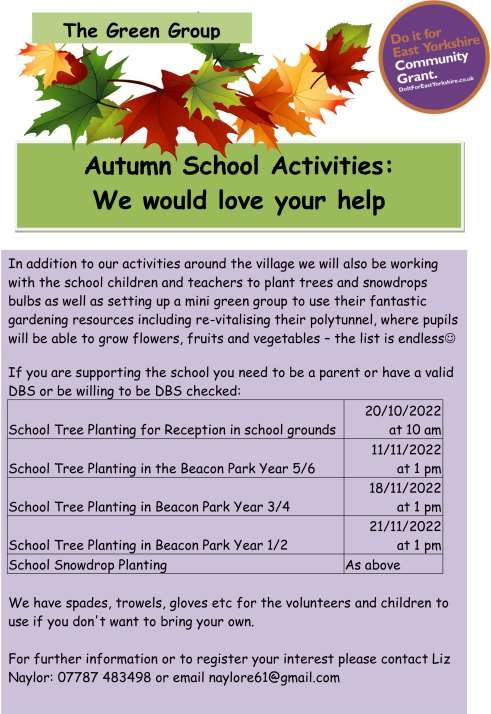 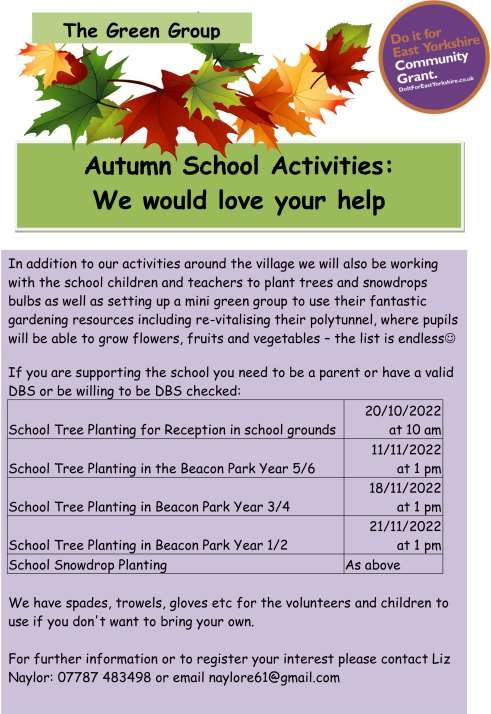 Middleton book group 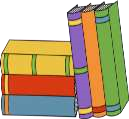 Code Name Hélène by Ariel Lawhon In 1936, foreign correspondent, Nancy Wake, witnesses firsthand the terror of Hitler’s rise in Europe. No sooner has Nancy met, fallen in love with and agreed to marry French industrialist Henri Fiocca, than the Germans invade France and force her to take on her first code name of many. The Gestapo call her the White Mousefor her remarkable ability to evade capture when smuggling Allied soldiers across borders. She becomes Hélène when she leaves France to train in espionage with an elite special forces group in London. Then, when she returns to France, she is the deadly Madame Andrée. But the closer France gets to liberation, the more exposed Nancy – and the people she loves – will become. Inspired by true wartime events, Code Name Hélène is a gripping and moving story of extraordinary courage, unfaltering resolve, remarkable sacrifice – and enduring love. I couldn't  believe  that Nancy  Wake isn't  an international household  name.  I found  her story extraordinary  and inspirational.  The Age of Miracles by Karen Thompson Walker  WHAT IF our 24-hour day grew longer, first in minutes, then in hours until day becomes night and night becomes day? What effect would this slowing have on the world? On the birds in the sky, the whales in the sea, the astronauts in space, and on an eleven-year-old girl, grappling with emotional changes in her own life...? One morning, Julia and her parents wake up in their suburban home in California to discover, along with the rest of the world, that the rotation of the earth is noticeably slowing. The enormity of this is almost beyond comprehension. And yet, even if the world is, in fact, coming to an end, as some assert, day-to-day life must go on. Julia, facing the loneliness and despair of an awkward adolescence, witnesses the impact of this phenomenon on the world, on the community, on her family and on herself. 'It is never what you worry over that comes to pass in the end. The real catastrophes are always different - unimagined, unprepared for, unknown...' A beautiful  novel  of catastrophe,  survival, coming of age , growth and change.  Quite unike anything  I've  ever read before  or since.  I think  it's  an excellent  read.        Amanda The next books for discussion:   The Herring Girl by Debbie Taylor  	 	 	 	 	All My Mothers by Joanna Glen Meetings are on the second Tuesday in the month in member’s homes - Contact Lyn for further details: 219500 or lyndennis456@gmail.com  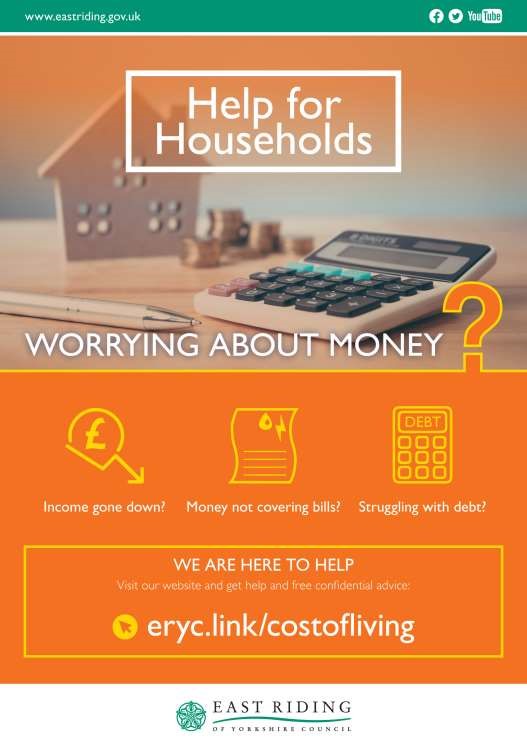 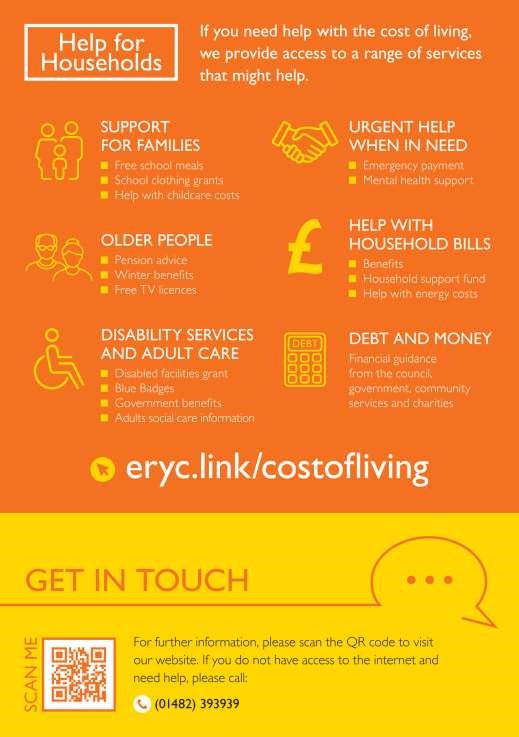 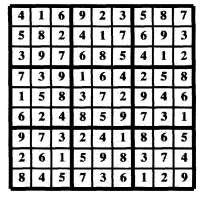 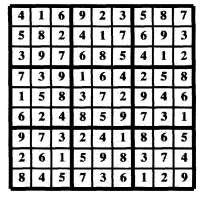 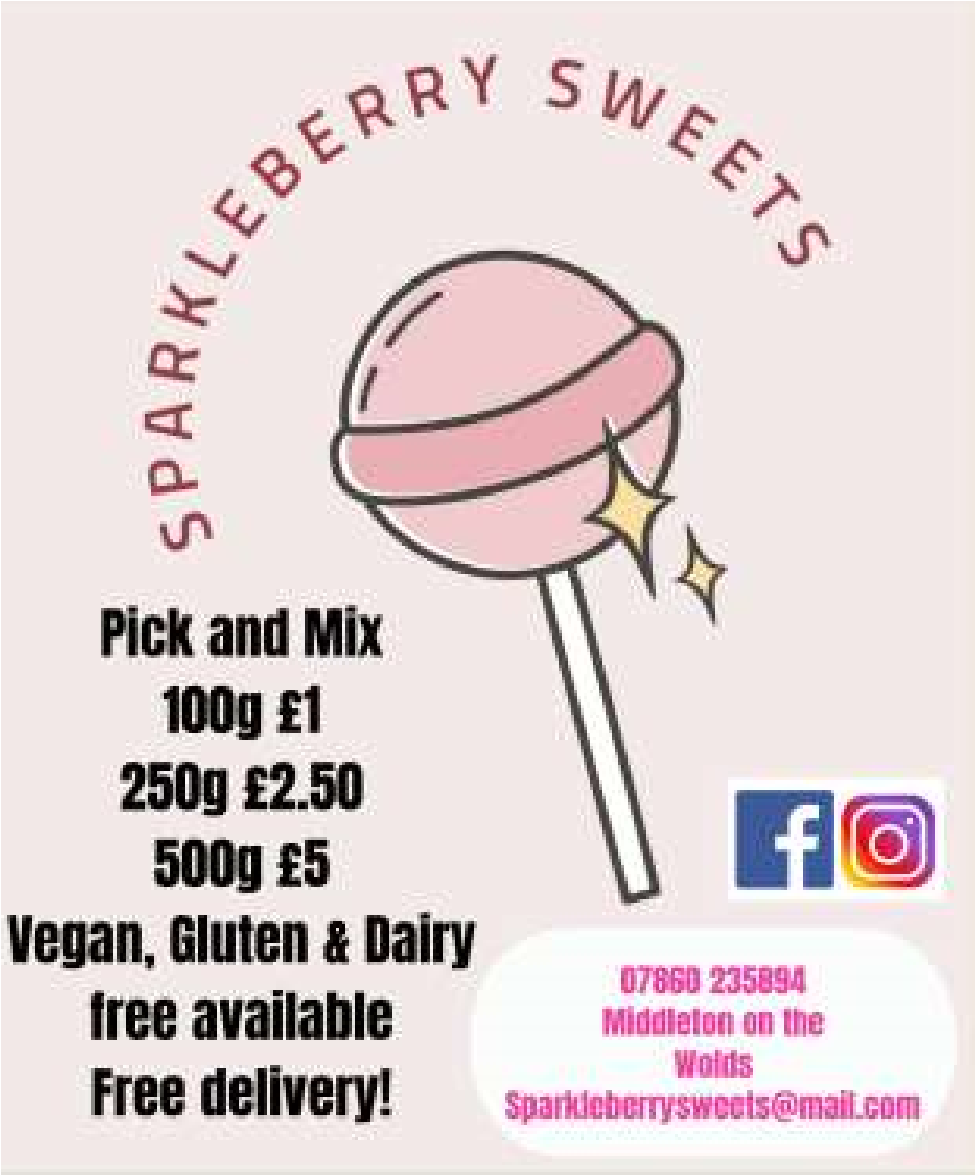 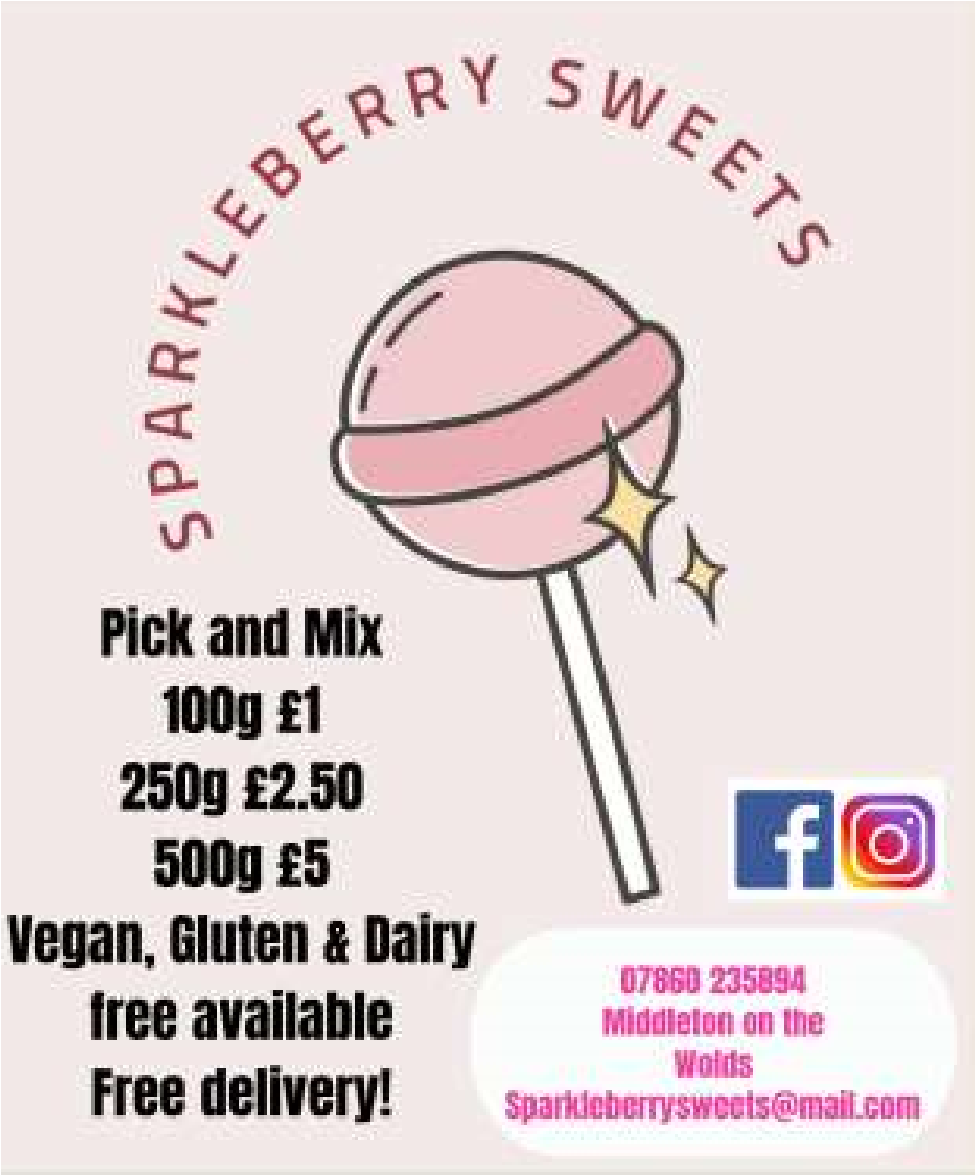 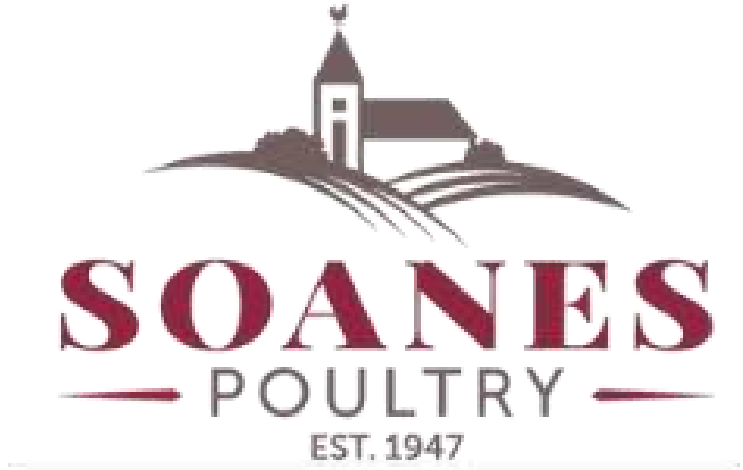 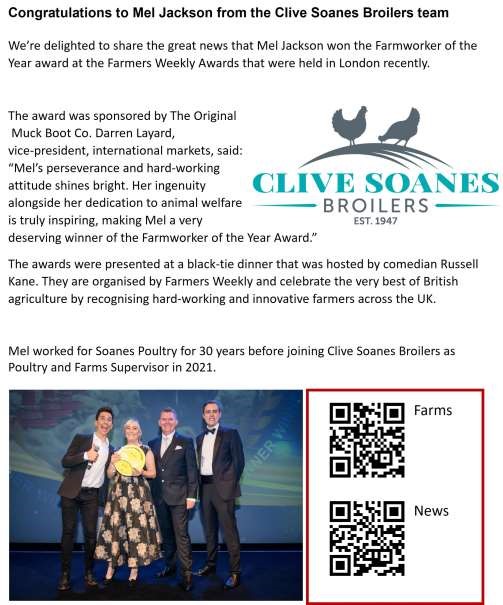 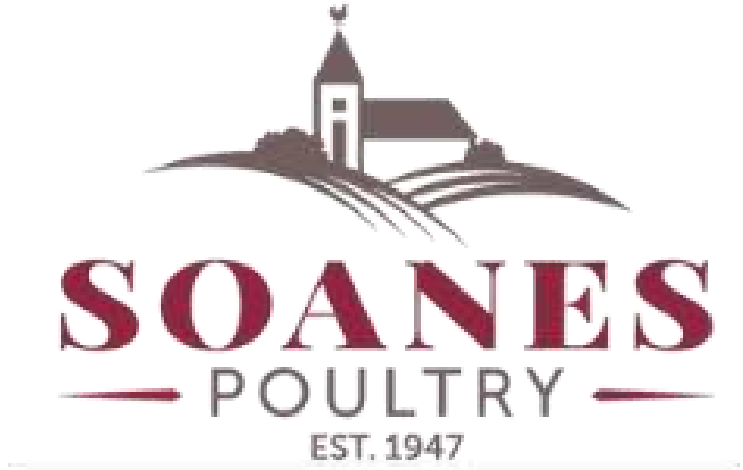 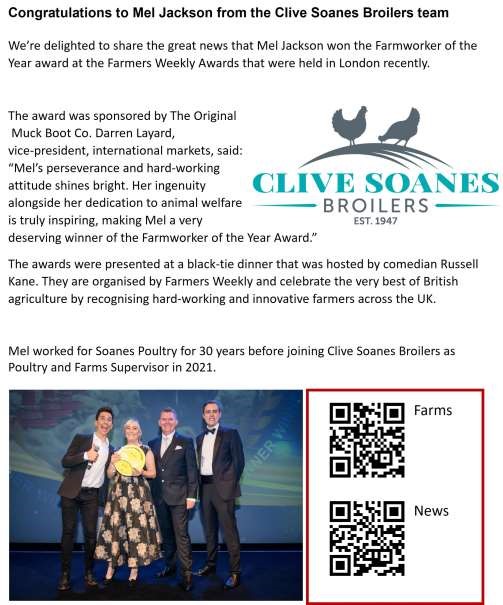 Advertisements 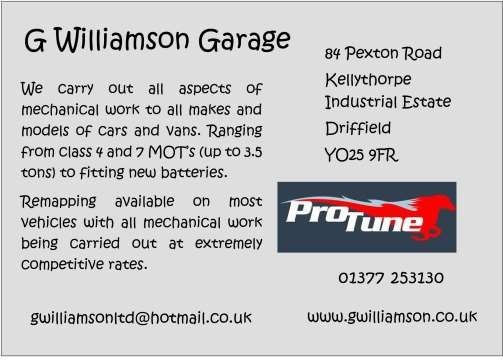 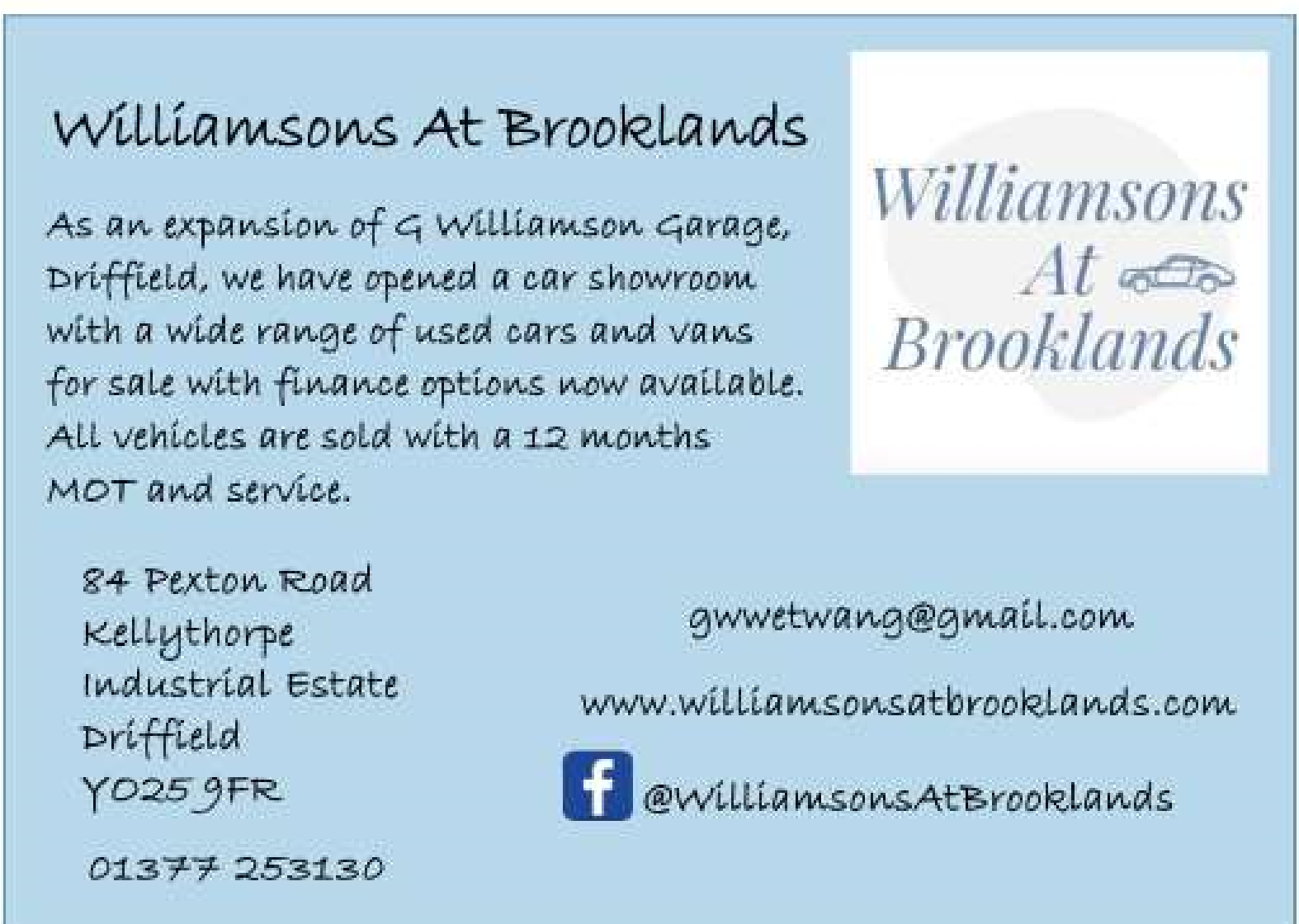 Advertisement 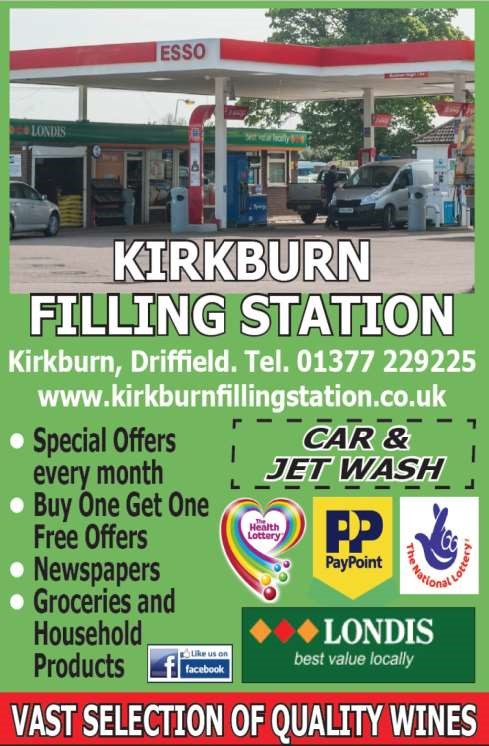 Advertising Feature 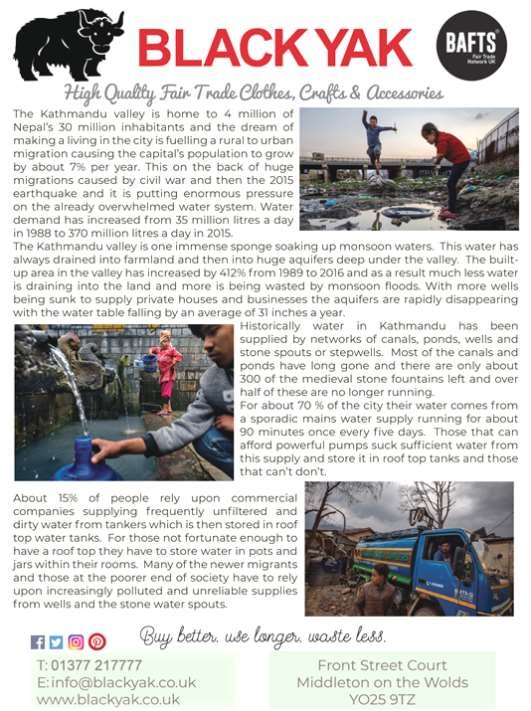 Regular group activities Weekly Groups November  Hi,  I just wanted to let you know that the allotment sheds have been broken into and to let people know via the messenger to be vigilant.  Kind regards  Rebecca  Sunday 6th  10.30am  Morning Prayer.  Roger Sunday 13th   10.30am  Remembrance Service. Rev’d Jane Anderson    All Welcome Sunday 20th  10.30am  Holy communion.                                     Rev’d Canon Kate Goulder Sunday 27th  10.30am Morning Prayer.  Chris 	 	 	 Sunday 6th  10.30am Service at the Wolds Methodist Church.               Service at the Wolds Methodist Church.               Mrs Chris Crawford Mrs Chris Crawford Sunday 13th 10.30am Remembrance Service at St Andrew’s Church  Remembrance Service at St Andrew’s Church  Middleton  Middleton  Sunday 20th 10.30am Service at the Wolds Methodist Church.                      Service at the Wolds Methodist Church.                      Rev Bill Anderson Rev Bill Anderson Sunday 27th 10.30am Service at the Wolds Methodist Church.                  Service at the Wolds Methodist Church.                  Pastor John Gleaves         	 Pastor John Gleaves         	 COFFEE MORNING 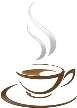 at The Wolds Methodist Church Bainton Wednesday 16th November 10.00am to 11.30am All Welcome COFFEE MORNING at The Wolds Methodist Church Bainton Wednesday 16th November 10.00am to 11.30am All Welcome COFFEE MORNING at The Wolds Methodist Church Bainton Wednesday 16th November 10.00am to 11.30am All Welcome LOCAL CONTACTS Bell Ringing    Chris Atkin  LOCAL CONTACTS Bell Ringing    Chris Atkin  217285 Book Group/Middleton Movers Lyn Dennis 	 219500 Bowls Club 	 	 	 Rob Bradley 	 217435 Country Women’s Association  Christine Johnson 217374 First Responders 	 	 Chris Brent 	 219469 Line Dancing  	 	 Pat Pottage 	 217516 Methodist Chapel 	 	 Jane Gray 	 07870 562455 Middleton Messenger  	 Mike Kelly 	 07713 620912 Lyn Dennis 	 219500 Tina Walker 	 217242 Middleton Green Group 	 Liz Naylor 	 219072 Middleton Womblers  	 Andrew Naylor 219072   Parish Clerk 	 	 	 Sandra Morrison 01262 470496 Pilates  	 	 	 Ian Stephenson  07973 755717 Recreation Club 	 	 Dave Newlove  07901 833784 St Andrew’s Church 	 	 Rev Jane Anderson 219471 St Andrew’s Church Wardens  Chris Brent 	 07766 162743   Lesley Kelly 	 O7907 451046  Village Hall 	 	 	 Lyn Dennis 	 219500 Village History  	 	 	Geoff Wisher  Village History  	 	 	Geoff Wisher  217517 7     Parish Council   7.00pm Village Hall 8 Book Group  10.30am St Andrew’s Close 17 YCA  	   7.30pm Village Hall 27 Litter Picking 10.00am Lime View Monday 	Pilates 	 	 5.00-6.00pm Village Hall Tuesday 	Tai Chi  	 	 2.30-4.00pm Village Hall Wednesday Line Dancing 	 7.30-9.00pm Village Hall Thursday 	Middleton Movers  2.00-3.30pm Village Hall 